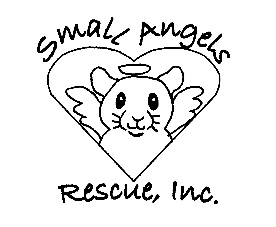 Q: 	I found a baby mouse abandoned by his/her mom. How do I keep them alive? Where do I take them?A:	Baby mice that are so young that their eyes have not opened yet have a hard time surviving, but it is possible with constant feeding and care. You should contact a wildlife rescue place for assistance. Small Angels Rescue, Inc. (SARI) does not take in or rescue wild mice. See the resources section below for possible help. (#1, 2, 3, 4)Q: 	I have a mouse/mice in my house. What’s the best way to trap them?A:	Use a humane two-door trap like the Havahart Model #1020.  A link to the Havahart site is below. A bait of peanut butter with some sunflower seeds stuck into the peanut butter has worked really well in the past. Please never use glue traps or poison. Both of these options are inhumane. (#5, 6, 7)Q: 	I found/trapped a wild mouse in my house, where can I take him/her?A:	SARI does not take in or rescue wild mice. It is best to find a location about 3-5 miles from your home that has some sort of overhead shelter, with ready access to food sources and water. Some ideas are barns, sheds, outbuildings, or near landfills/dumpsters. House mice are familiar to being around and living off of humans, and while they will likely survive if placed in the woods or fields with thick underbrush, they are being placed at an increased disadvantage that way. Use your best judgement. (#7, 8)Q:	I found a mouse stuck on a glue trap and I want to help get him off. What is the best way?A:	It is best to call a wildlife rehabilitator for information on safely removing a mouse from a glue trap. Second Chance Wildlife Center is a good resource. If it is after hours and you can’t get a hold of them for whatever reason, the link below from the Humane Society will give you some guidance. (#1, 6)Q:	How can I keep mice from coming into my house?A:	First, try to find any entry points for mice and close them off with metal or steel wool. Remember, they can squeeze through tiny holes about the size of a pencil eraser, so this might take some effort. Moth balls and/or peppermint oil when placed around the perimeter of your home work well as a deterrent. There have been good reviews on the ultrasonic rodent deterrents as well.The best course of action is to reduce the temptation for them completely. Make sure to put all bagged food (including dog food) into canisters or containers. It is preferable to use chew proof containers. The idea is to make it harder for them to smell food and to access it. Clean the areas the mice have visited, which is frequently the pantry and garage. Go around the walls of the rooms with peppermint oil once cleaned, as this is where they typically run. Moving your food to another room while you are doing this has also worked to confuse them long enough that they move to another location. (#7)References/ResourcesSecond Chance Wildlife Center: http://www.scwc.org/Wild mouse orphaned care:http://mouseranch.com/FYI/orphans.shtmlMaryland Department of Natural Resources:http://dnr.maryland.gov/wildlife/Pages/plants_wildlife/sickorinjured.aspxVirginia Department of Game & Inland Fisheries:http://www.dgif.virginia.gov/wildlife/injured/rehabilitators/Havahart site for humane traps and information on using them: http://www.havahart.com/animal-trapping-faqsHumane Society for information on glue traps: http://www.humanesociety.org/animals/resources/facts/glue_boards.html?referrer=https://www.google.com/Humane Society for humane removal information, and preventing reentry:http://www.humanesociety.org/animals/mice/tips/solving_problems_mice.html?credit=web_id86139431Releasing mice to the wild:http://mouseranch.com/FYI/wildRelease.shtml